07-035 КАЗ-4540, КАЗ-4540-01 4х4 сельскохозяйственный самосвал двусторонней выгрузки гп 5.5 тн емкостью кузова 7/14 м3, прицеп 12 тн, мест 2, снаряженный вес 6.61 тн, полный вес 12.26 тн, ЯМЗ-642 155 лс, 75 км/час, КАЗ г. Кутаиси, 1984-96 г.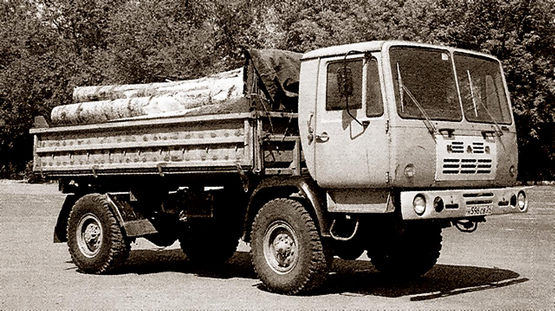 Автомобили Кутаисского автозавода, на мой взгляд, наиболее полно и достоверно описаны в книге хранителей и распространителей истории нашего автомобилестроения А. Говорухи, А. Колеватова, М. Шелепенкова «КАЗ. Кутаисский автомобильный завод. Серия «Наши автомобили». «Свиток», Смоленск, 2009. Для понимания неординарности этой работы и с благодарностью к авторам несколько фрагментов из главы этого замечательного труда, посвященной КАЗ-4540.КАЗ-4540 «Колхида» 1981-83 г., опытные образцыКАЗ-4540 «Колхида» 1984-90 г., серийное производствоКАЗ-4540-01 «Колхида» 1990-2001 г., серийное производство В конце 70-х годов конструкторы НАМИ совместно с Кутаисским автозаводом, ГКБ по прицепам (г. Балашов) при участии Ярославского моторного завода на начали работу над новым сельскохозяйственным автопоездом, состоящим из полноприводного самосвала КАЗ-4540 и унифицированного с ним по кузову, гидросистеме и ходовой части самосвального прицепа ГКБ-8535. В НАМИ определили будущий модельный ряд сельскохозяйственных грузовиков на основе КАЗ-4540, в котором предусматривались следующие модификации:седельный тягач, фургон, кормораздатчик, грузовик 6x6. КАЗ-4540 был скомпонован так, чтобы его масса в нагруженном состоянии распределялась поровну между ведущими мостами. Одинаковая загрузка ведущих мостов обуславливала применение односкатных колес с широкопрофильными шинами и была направлена на достижение высокой проходимости автомобиля. Первые машины КАЗ-НАМИ-4540 вышли на испытания в конце 1979 г. Осенью 1980 г. четыре образца были представлены междуведомственной комиссии для проведения приемочных (государственных) испытаний. Из них два автопоезда КАЗ-4540-ГКБ-8535 проходили испытания в реальных условиях сельскохозяйственного производства на вывозке урожая (сахарной свеклы), кормов, органических удобрений и стройматериалов, а два испытания на полигоне в Дмитрове. По результатам приемочных испытаний комиссия отмечала, что автопоезда по своим конструктивным и технико-эксплуатационным качествам соответствуют техническому заданию и рекомендовала после доработки некоторых недостатков к постановке на производство автопоезд в составе КАЗ-4540 с двигателем ЯМЗ-642 и прицепа ГКБ-8535. После окончательного прохождения государственных испытанийавтомобиль официально был рекомендован к производству только в январе 1984 г. Первая промышленная партия машин была готова к 8 февраля 1984 г. и до конца года в общей сложности собрали 500 автомобилей КАЗ-4540. Конструкция же самосвала КАЗ-4540 включала в себя целый букет оригинальных узлов, агрегатов и систем, таких, как шестицилиндровый дизельный двигатель, коробка передач в блоке с делителем и раздаточной коробкой, блокируемые межосевой и задний межколесный дифференциалы, электропневматическое управление гидросистемой самосвального оборудования, рабочая тормозная система с клиновыми разжимными устройствами и автоматической регулировкой зазоров, откидывающаяся вперед кабина с гидравлическим подъемником и многое другое.  Серийный выпуск автомобилей КАЗ-4540 начался в 1985 г. За этот год удалось изготовить почти 3000 самосвалов. Прицепы ГКБ-8535 для КАЗа с 1986 г. стал выпускать Гегутинский завод, объединенный с автомобильным заводом в одно производственное объединение - ПО «КАЗ».  Как правило, сельскохозяйственный самосвал окрашивался в оранжевые и желтые цвета, но были автомобили, имеющие голубую кабину и серые борта платформы. Автомобиль выпускался в семи различных исполнениях, различающихся наличием или отсутствием надставных бортов, козырька и тента кузова, а также предпускового подогревателя двигателяПЖД-30, незаменимого при безгаражном хранении в холодное время года. В 1990 г. автопоезд КАЗ-4540 + ГКБ-8535 претерпел модернизацию, основным пунктом которой стало его оснащение полностью автоматической гидравлической системой запирания бортов. К названию модернизированных самосвала и прицепа добавился индекс «-01». Наиболее благодатным для КАЗ-4540, судя по всему, оказался 1990-й год, когда сборочный цех Кутаисского автозавода покинули 5736 самосвалов. Распад Советского Союза неблагоприятно отразился на «Колхидах»: производство этих крайне необходимых в сельской местности машин в одночасье оказалось за территорией России, что крайне отрицательно сказалось на объемах их выпуска. В последующие годы поставки КАЗ-4540-01 в Россию катастрофически сокращались и окончательно завершились в 1996 г. последней партией из 40 автомобилей.Техническая характеристика автомобиля-самосвала КАЗ-4540 и КАЗ-4540-01Техническая характеристика автомобиля-самосвала КАЗ-4540 и КАЗ-4540-01Колесная формула4x4Габаритные размеры, мм6810x2500x2990/3990*База, мм3600 (4000**)Колея передняя / задняя, мм2020 / 2020 (2050/2050**)Дорожный просвет, мм300Внутренние размеры кузова, мм4400x2340x680/1360*Объем кузова, куб. м7/14*Объем топливного бака, л125Число мест в кабине2Грузоподъемность, кг5500Полная масса прицепа, кг12000 (по грунту - 9000)Снаряженная масса, кг6610Полная масса автомобиля, кг12260Полная масса автопоезда, кг24260Размер шин370/80R-508Максимальная скорость автомобиля / автопоезда, км/ч75/70Минимальная устойчивая скорость, км/ч3Контрольный расход топлива автомобиля / автопоезда при 60 км/ч, л/100 км25 / 32Сцеплениеоднодисковое, сухоеКоробка передач8-ступенчатаяРаздаточная коробка1 -ступенчатаяПередаточное число главной пары 5,286ДвигательКАЗ-642 дизельный, 6-цилиндровый, V-образный, 4-тактный, жидкостного охлажденияДиаметр цилиндра и ход поршня, мм120x120Рабочий объем, л8,14Мощность, л.с. (кВт) при об/мин155 (114) - 2500Степень сжатия17,0Максимальный крутящий момент, кгсм / Нм при об/мин49/480- 1400...1650Рекомендуемое топливодизельное* с надставными бортами и козырьком-экраном** опытные автомобили 2-ой серии* с надставными бортами и козырьком-экраном** опытные автомобили 2-ой серииТехническая характеристика прицепа-самосвала ГКБ-8535Техническая характеристика прицепа-самосвала ГКБ-8535Габаритные размеры, мм6740x2500x2190/3124*База, мм2900Колея передняя / задняя, мм2026 / 2026Дорожный просвет, мм440Внутренние размеры кузова, мм4400x2340x680/1360*Объем кузова, куб. м7 /14*Грузоподъемность, кг5500Полная масса прицепа, кг12000(по грунту - 9000)Снаряженная масса, кг3500Размер шин370/80R-508* с надставными бортами и козырьком-экраном* с надставными бортами и козырьком-экраном